П Р А В И Л Апроведення конкурсного відбору громадян України для проходження військової
підготовки за програмою офіцерів запасу до Національної академії сухопутних
військ імені гетьмана Петра Сагайдачного у 2018 роціП Р А В И Л Апроведення конкурсного відбору громадян України для проходження військової
підготовки за програмою офіцерів запасу до Національної академії сухопутних
військ імені гетьмана Петра Сагайдачного у 2017 роціОсвітня діяльність на кафедрі військової підготовки Національної академії сухопутних військ імені гетьмана Петра Сагайдачного здійснюється відповідно до Ліцензії Міністерства освіти і науки України АЕ № 527489 від 24 листопадароку. Термін дії ліцензії за відповідними військово-обліковими спеціальностями - до 01 липня 2019 року.Правила проведення конкурсного відбору громадян України (далі - громадяни) для проходження військової підготовки за програмою офіцерів запасу до Національної академії сухопутних військ імені гетьмана Петра Сагайдачного у 2017 році розроблені згідно з законами України "Про вищу освіту", "Про військовий обов'язок і військову службу" (щодо підготовки офіцерів запасу) від 10 січня 2012 року, Постанови Кабінету Міністрів України від 01 лютого 2012 року № 48 "Про затвердження Порядку проведення військової підготовки студентів вищих навчальних закладів за програмою підготовки офіцерів запасу", Постанови Кабінету Міністрів України від 05 серпняроку № 577 "Про внесення змін до Постанови Кабінету Міністрів України від 01лютого 2012 року № 48", Положення про військові навчальні підрозділи вищих навчальних закладів, затвердженого Наказом Міністерства освіти і науки України та Міністерства оборони України від 15 серпня 2013 року № 1190/560, спільного Наказу Міністра освіти і науки України та Міністра оборони України від 14 грудня 2015 року № 719/1289 "Про затвердження Інструкції про організацію військової підготовки громадян України за програмою підготовки офіцерів запасу".І.	ЗАГАЛЬНІ ПОЛОЖЕННЯДо конкурсного відбору для проходження підготовки за програмою офіцерів запасу допускаються на добровільних засадах громадяни України, які мають або здобувають ступінь вищої освіти не нижче бакалавра, придатні до військової служби за станом здоров’я та морально-діловими якостями.Військова підготовка громадян України за програмою підготовки офіцерів запасу планується та проводиться протягом одного навчального дня на тиждень протягом двох років.Військову підготовку можуть проходити громадяни за умов відповідності військово-облікової спеціальності напряму підготовки у вищому навчальному закладі.Підготовка громадян за програмою офіцерів запасу в Національній академії сухопутних військ здійснюється за наступними військово-обліковими спеціальностями:Бойове застосування механізованих з’єднань, військових частин і підрозділів;Бойове застосування аеромобільних (повітрянодесантних), гірсько-піхотних і морської піхоти з’єднань, військових частин, підрозділів;Бойове застосування з’єднань, військових частин і підрозділів спеціального призначення (крім морських);Бойове застосування з’єднань, військових частин і підрозділів радіаційного, хімічного, біологічного захисту (крім морського берегового базування);Бойове застосування військових частин і підрозділів із засобами радіозв’язку;Бойове застосування військових частин і підрозділів із електропровідними засобами зв’язку;Бойове застосування з’єднань, військових частин і підрозділів дорожніх військ;Бойове застосування з’єднань, військових частин і підрозділів матеріально- технічного забезпечення;Організація продовольчого забезпечення;Застосування топогеодезичних військових частин і підрозділів;Психологія;Політологія;Бойове застосування автомобільних з’єднань, військових частин і підрозділів;Експлуатація та ремонт автомобільної техніки і гусеничних машин;Бойове застосування військових частин і підрозділів військової розвідки;Бойове застосування танкових з’єднань, військових частин і підрозділів;Організація речового забезпечення;Бойове застосування з’єднань, військових частин і підрозділів, озброєних комплексами тактичних ракет;Бойове застосування з’єднань, військових частин і підрозділів наземної артилерії;Організація повітрянодесантної підготовки в аеромобільних (повітрянодесантних) і морської піхоти з’єднаннях, військових частинах, підрозділах;Бойове застосування інженерно-технічних з’єднань, військових частин і підрозділів.Військовослужбовці рядового, сержантського та старшинського складу, які мають або здобувають ступінь вищої освіти не нижче бакалавра, можуть проходити військову підготовку з урахуванням вимог пункту 173 "Положення про проходження громадянами України військової служби у Збройних Силах України", затвердженого Указом Президента України від 10 грудня 2008 року № 1153 (зі змінами).Особи жіночої статі можуть залучатися до військової підготовки за військово-обліковими спеціальностями для заміщення військових посад згідно з Переліком, затвердженим Наказом Міністра оборони України від 20 червня 2012 року № 412/дск (зі змінами), зареєстрованим у Міністерстві юстиції України 16 липня 2012 року за № 1191/21503.ІІ.	ФІНАНСУВАННЯ ПІДГОТОВКИГромадяни можуть проходити військову підготовку за державним замовленням за рахунок коштів Державного бюджету, передбачених на утримання Збройних Сил України та інших військових формувань, або за рахунок коштів, які надходять від фізичних та юридичних осіб як плата за послуги у галузі вищої освіти, пов’язані з військовою підготовкою (за контрактом).За рахунок коштів Державного бюджету проходять військову підготовку громадяни, які мають вищий рейтинг за результатами конкурсного відбору та уклали відповідний Контракт з Міністерством оборони України (в особі начальника Академії) щодо зобов’язань про проходження військової служби громадянами уЗбройних Силах України після отримання первинного військового звання молодший лейтенант та закінчення вищого навчального закладу.Між громадянами, які зараховані до проходження підготовки за програмою офіцерів запасу за кошти, що надходять від юридичних або фізичних осіб, та начальником Національної академії сухопутних військ імені гетьмана Петра Сагайдачного укладається контракт про військову підготовку громадянина, яким визначаються права та обов’язки сторін, порядок розрахунків, строк дії контракту та інші умови військової підготовки громадянина.Розмір плати за надання освітньої послуги розраховується щорічно відповідно до кошторису та визначається в Контракті на проведення військової підготовки громадянина за програмою підготовки офіцерів запасу.ІІІ.	ТЕРМІНИ ПРИЙОМУ ЗАЯВ ТА ДОКУМЕНТІВ, СТРОКИ ПРОВЕДЕННЯ КОНКУРСНОГО ВІДБОРУ	3.1. Терміни прийому документів та заяв вступників до відбіркової комісії:* Уточнений розклад проведення конкурсного відбору буде доведений не пізніше ніж за два тижні до початку.Проведення конкурсного відбору покладається на відбіркову комісію, склад якої затверджується наказом начальника Національної академії сухопутних військ імені гетьмана Петра Сагайдачного.Порядок роботи відбіркової комісії          в ТНЕУ:                              щоденно з 9.30 до 16.30;                          вихідні - субота, неділя.ІУ.	ПОРЯДОК ПРИЙОМУ ЗАЯВ ТА ДОКУМЕНТІВ ДЛЯ УЧАСТІ У КОНКУРСНОМУ ВІДБОРІЗдобувачі вищої освіти, які виявили бажання проходити військову підготовку, подають заяву до відбіркової комісії відповідно до графіка наведеного в пункті 3.1 цих Правил.Заява повинна містити такі відомості: прізвище, ім’я та по батькові громадянина;номер навчальної групи та назву факультету, на якому він навчається, контактний телефон (для осіб з вищою освітою вказати заклад та факультет, де проходила підготовка); проходження строкової військової служби (якщо є);- мотивацію громадянина щодо проходження військової підготовки та його зобов’язання про виконання вимог, що висуваються до громадян під час проходження військової підготовки (дод. 1);2. копію 1, 2, 11 сторінок паспорта громадянина України (дод. 2);3. копію посвідчення про приписку до призовної дільниці для юнаків (дод. 3);4. копію картки фізичної особи - платника податків (дод. 4);5. довідку, де вказується форма навчання та термін закінчення базового вищого навчального закладу (отримати в деканаті факультету);6.анкету вступника (дод. 5);7. медичну довідку (отримати в військоматі).8. узагальнену відомість про підсумки складання здобувачем вищої освіти екзаменів за попередні курси навчання. (За факультет дод.6).Документи вкладаються в окремий файл у визначеному порядку.Відбіркова комісія згідно із заявами формує списки громадян, які виявили бажання пройти військову підготовку.На підставі списків кандидатів до вступу керівники закладів затверджують узагальнені відомості про підсумки складання здобувачем вищої освіти екзаменів за попередні курси навчання. Рівень успішності навчання оцінюється в балах як середнє арифметичне значення всіх отриманих оцінок, переведених у 100-бальну шкалу.Узагальнені відомості направляються на розгляд до відбіркової комісії в Центр підготовки офіцерів запасу ТНЕУ (в друкованому вигляді та на електронних носіях).Громадяни, які вже мають ступінь вищої освіти не нижче бакалавра та виявили бажання проходити військову підготовку, подають до відбіркової комісії заяву на ім’я голови відбіркової комісії разом із копіями посвідчення про приписку до призовної дільниці або військового квитка (для осіб чоловічої статі), 1, 2, 11 сторінок паспорта громадянина України, завіреної копії документа про вищу освіту та додатка до нього.Військовослужбовці, які виявили бажання проходити військову підготовку, подають заяву (рапорт) відповідно до дод. 1 на ім’я голови відбіркової комісії разом із копіями першої сторінки паспорта громадянина України та військового квитка, узагальнені відомості про підсумки складання екзаменів за попередні курси навчання, якщо вони здобувають вищу освіту, або копію документа про вищу освіту та додатка до нього, якщо вони вже мають ступінь вищої освіти не нижче бакалавра, витяг із наказу командира (начальника) військової частини про дозвіл на проходження військової підготовки, відомості про підсумки складання індивідуальної підготовки військовослужбовця за поточний період навчання, завірені командиром (начальником) військової частини, в якій вони проходять службу.Громадяни, які вступили до вищих навчальних закладів після проходження навчання у закладах І-ІІ рівня акредитації, подають документи згідно з вимогами пункту 4.1 розділу IV цих Правил та додатково вкладають копію диплома молодшого спеціаліста з додатком до нього.Придатність громадянина до військової служби за станом здоров’я визначається на підставі рішення військово-лікарської комісії. Медичний огляд військово-лікарськими комісіями районних (міських) військових комісаріатів громадяни проходять за місцем перебування на військовому обліку (реєстрації).Скерування для проходження медичного огляду видається відбірковою комісією Національної академії сухопутних військ імені гетьмана Петра Сагайдачного в Центрі підготовки офіцерів запасу ТНЕУ.(При собі мати: паспорт, два фото 3*4 )Військовослужбовці проходять медичний огляд військово-лікарськими комісіями за місцем служби.Кандидати для проходження підготовки за програмою офіцерів запасу жіночої статі проходять медичний огляд на придатність у військових комісаріатах за місцем постійної реєстрації (за паспортом).ОРГАНІЗАЦІЯ ПРОВЕДЕННЯ КОНКУРСНОГО ВІДБОРУГромадяни, які виявили бажання проходити підготовку за програмою офіцерів запасу, під час конкурсного відбору проходять:визначення придатності до військової служби за висновком військово- лікарської комісії;оцінку рівня успішності навчання;оцінку рівня індивідуальної підготовки військовослужбовців;професійно-психологічний відбір;перевірку рівня фізичної підготовки;перевірку рівня засвоєння програми допризовної підготовки для юнаків або медично-санітарної підготовки для осіб жіночої статі.Відбіркова комісія узагальнює отримані відомості та розподіляє кандидатів для участі в конкурсному відборі. Розподіл здійснюється із урахуванням відповідності напряму і спеціальності підготовки у ВНЗ змісту військової підготовки за відповідною військово-обліковою спеціальністю.Результат оцінки рівня успішності вказується у відомості проведення конкурсного відбору громадян для проходження військової підготовки.Під час проходження конкурсного відбору вступник повинен мати при собі паспорт громадянина України та приписне свідоцтво або військовий квиток (для юнаків). Без зазначених документів вступники до проходження випробувань не допускаються.Рівень успішності навчання здобувача вищої освіти оцінюється в балах за результатами складання ним підсумкового контролю у ВНЗ за семестри, які передують початку військової підготовки, та визначається як середнє арифметичне значення всіх отриманих здобувачем вищої освіти оцінок, переведених у 100-бальну шкалу.Результати успішності громадян, які вже мають ступінь вищої освіти не нижче бакалавра, оцінюється відповідно до системи переведення оцінок з навчальних дисциплін у 100-бальну шкалу (табл. 1).Таблиця 1Система переведення оцінок з навчальних дисциплін у 100-бальну шкалуПРОВЕДЕННЯ ВСТУПНИХ ВИПРОБУВАНЬПрофесійно-психологічний відбірПрофесійно-психологічний відбір громадян для проходження підготовки за програмою підготовки офіцерів запасу здійснюється відповідно до:вимог Наказу Міністра оборони України від 05 червня 2014 року № 360 "Про затвердження Інструкції про організацію та проведення військово-професійної орієнтації молоді та прийому до вищих військових навчальних закладів Міністерства оборони України та військових навчальних підрозділів вищих навчальних закладів";Методичних рекомендацій з оцінки індивідуальних психологічних якостей кандидатів на навчання у вищих військових навчальних закладах та військових навчальних підрозділах вищих навчальних закладів, а також громадян вищих навчальних закладів для навчання за програмою підготовки офіцерів запасу, затвердженою Наказом Міністра оборони України від 22 березня 2010 року № 152;Інструкції з організації та проведення професійного психологічного відбору кандидатів на навчання у вищих військових навчальних закладах та військових навчальних підрозділах вищих навчальних закладів, затвердженої Наказом Міністра оборони України від 09 липня 2009 року № 355.Оцінка індивідуальних психологічних якостей громадян вищих навчальних закладів для проходження підготовки за програмою офіцерів запасу включає:визначення оцінки військової направленості;визначення оцінки рівня нервово-психічної стійкості;оцінка спроможності до навчання.Оцінка військової направленості визначається на підставі даних соціально-психологічної анкети "Картка вивчення студента для навчання за програмою офіцерів запасу".Оцінка військової направленості на результати конкурсного відбору не впливає, але є вагомою інформацією під час прийняття рішення на засіданні відбіркової комісії.Для оцінки рівня нервово-психічної стійкості використовуються методики: "Характерологічні акцентуації особистості нервово-психічна нестабільність" (ХАО- НПН ) та "Психодіагностичний тест" (ПДТ).Під час виявлення особистісних розладів виноситься рішення про придатність або непридатність конкретного кандидата до проходження підготовки за програмою офіцерів запасу.Для оцінки спроможності громадян до навчання та виведення рейтингу-бала (за 70-бальною шкалою) базовою основою є показники тесту "Прогресивні матриці Равена".Індивідуальні психологічні якості громадянина оцінюються як "Пройшов професійний психологічний відбір" або "Не пройшов професійний психологічний відбір".Громадяни, в яких при тестуванні індивідуальних психологічних якостей виявлена нервово-психічна нестійкість, а також ті, хто набрав менше 35 балів (максимальна оцінка спроможності кандидатів до навчання становить 70 балів) за методикою спроможності до навчання, вважаються такими, що не пройшли професійний психологічний відбір та із числа кандидатів для вступу до Академії сухопутних військ відраховуються.Перевірка рівня фізичної підготовленостіПеревірка рівня фізичної підготовленості кандидатів для проходження військової підготовки проводиться після медичного огляду.Оцінка рівня фізичної підготовленості визначається за результатами практичного виконання фізичних вправ відповідно до вимог Наказу "Про затвердження Тимчасової настанови з фізичної підготовки в Збройних Силах України" від 11 лютого 2014 року.Кандидати з числа громадян для проходження підготовки за програмою офіцерів запасу перевіряються за трьома вправами:на швидкість - біг 100 м;на силу - підтягування на перекладині;на витривалість - біг 1000 м.Оцінка рівня фізичної підготовки для осіб жіночої статі визначається за трьома видами вправ:на швидкість - біг 100 м;на силу - комплексно-силова вправа (згинання тулуба з положення лежачи, згинання та розгинання рук з упору лежачи - на кількість разів за 2 хв);на витривалість - біг 1000 м.Зміст та умови виконання фізичних вправБіг на 100 м:біг на 100 м виконується з високого старту по біговій доріжці чи рівному майданчику з будь-яким покриттям.Підтягування на перекладині:вихідне положення (далі - ВП): вис хватом зверху на прямих руках (руки на ширині плечей), ноги разом (або схрещені). Згинаючи руки, підняти тіло одним рухом до положення “підборіддя вище перекладини”. Повністю розгинаючи руки, опуститися у ВП, не розхитуючись;забороняється: відводити ноги назад у ВП, виконувати махові та ривкові рухи тулубом та ногами, згинати ноги у колінах;дозволяється: незначне повільне відхилення прямих ніг уперед та тіла від нерухомого положення;рахунок оголошується після фіксації ВП і є дозволом на продовження виконання вправи.Біг на 1 км:проводиться на будь-якій місцевості із загального чи роздільного старту.Для виконання фізичних вправ надається одна спроба. В окремих випадках (під час зриву, падіння тощо) той, хто перевіряє, може дозволити виконати вправу повторно. У разі її повторного виконання оцінка знижується на один бал. Виконання вправ з метою покращення отриманої оцінки не дозволяється.Комплексна силова вправа:вправа складається з двох частин: перша - згинання та розгинання тулуба, друга - згинання та розгинання рук в упорі лежачи. Вправа виконується на будь-якій рівній поверхні упродовж 2 хв без перерви.Перша частина: лежачи на спині, долоні рук прижаті до вух, ноги довільно, п’ятки притиснуті до поверхні. Підняти тулуб, дістати ліктями рук колін ніг, опуститися до торкання лопатками поверхні. Під час торкання ліктями колін п’ятки ніг притиснуті до поверхні;забороняється: робити зупинку у будь-якому положенні, закріпляти ноги, відривати п’ятки ніг від поверхні та долоні від вух, виконувати першу частину вправи більше 1 хв;дозволяється: згинати та розводити ноги, розпочинати другу частину вправи після мінімум 5 зарахованих повторень для жінок. Така ж кількість зарахованих повторень є обов’язковою і для другої частини вправи відповідно;рахунок оголошується після торкання ліктями колін і є дозволом на продовження виконання вправи.Друга частина: упор лежачи, руки паралельно, кисті вперед, тіло пряме, ноги разом. Згинаючи руки, опустити пряме тіло (до торкання підлоги тільки грудьми). Для жінок після моменту проходження прямого кута між плечима та передпліччями. розгинаючи руки, утримуючи пряме тіло, вийти у вихідне положення;забороняється: згинати тіло та прогинатись, торкатися підлоги ще будь-якою частиною тіла, розводити та підтягувати ноги;при одночасному торканні підлоги грудьми, животом, ногами у другій частині вправа припиняється;дозволяється: робити зупинку в упорі, виконувати вправу на кулаках; рахунок оголошується після фіксації вихідного положення і є дозволом на продовження виконання вправи.Зараховується загальна сума повторень двох частин за умов виконання мінімуму у кожній частині.Оцінка фізичної підготовленості кандидатів, які готуються за програмою офіцерів запасу, складається з суми балів, отриманих ними за виконання всіх призначених для перевірки вправ і визначається згідно з Таблицею нарахування балів за виконання фізичних вправ.Для отримання оцінки "залік" кандидату необхідно набрати суму від 35 до 70 балів за Таблицею нарахування балів.Кандидат оцінюється як "незалік", якщо:за виконання трьох фізичних вправ набрано суму менше 35 балів; не виконувалась вправа на силу чи витривалість з будь-якого приводу; не виконаний пороговий рівень у вправах на силу або витривалість, а саме: вправа на силу «Підтягування на перекладині» для осіб чоловічої статі, яка виконана менше 5 разів (повторень), що становить менше - 12 балів;вправа на витривалість «Біг на 1км» для осіб чоловічої статі, яка виконана з часом більше 4 хв 30 с, що становить менше - 15 балів;вправа на силу «Комплексна силова вправа» для осіб жіночої статі, яка виконується 2 хв і складається з двох частин по 1 хв. Протягом першої хвилини вправи (частини) виконано менше 15 разів (повторень) згинань і розгинань тулуба та протягом другої хвилини вправи (частини) виконано менше 5 разів (повторень) згинань і розгинань рук в упорі лежачи і в сумі складає 20 разів (повторень), що становить менше 4 балів;вправа на витривалість «Біг на 1км» для осіб жіночої статі, яка виконана з часом більше 5 хв 15 с, що становить менше - 15 балів.НАРАХУВАННЯ БАЛІВ ЗА ВИКОНАННЯ ФІЗИЧНИХ ВПРАВ* Форма одягу для виконання фізичних вправ кандидатом - спортивна.За умов отримання оцінки "незалік" громадянин із числа кандидатів для проходження військової підготовки відраховується.Перевірка рівня знань з допризовної підготовки для юнаків або медично- санітарної підготовки для осіб жіночої статіЗ метою визначення рівня знань з допризовної підготовки відбіркова комісія проводить тестування громадян (крім військовослужбовців), яке складається із 5 завдань у письмовій формі та 5 завдань із практичного виконання нормативів (прийомів). Кількість балів за кожне завдання (тестування) складає 10 балів, максимальна кількість балів - 100. Громадяни, які під час тестування набрали менше 50% (менше 50 балів) максимальної кількості балів, виключаються зі списків кандидатів на зарахування для проходження військової підготовки.Перед початком оцінювання кандидатів для проходження військової підготовки за програмою офіцерів запасу перевіряється зовнішній вигляд, форма одягу (сорочка світлого кольору, брюки темного кольору, краватка, класичні черевики темного кольору).Якщо кандидат для проходження військової підготовки за програмою офіцерів запасу до Національної академії сухопутних військ має неохайний зовнішній вигляд (не голений, не підстрижений), загальна оцінка знижується на 10 (десять) балів, має непрасований та брудний одяг (спортивна форма одягу) - загальна оцінка знижується ще на 10 (десять) балів.Усі питання не виходять за рамки підручника для 10-11 класів загальноосвітніх навчальних закладів "ЗАХИСТ ВІТЧИЗНИ" (дод. 7).Теоретична частина включає наступні розділи:правові та політичні основи захисту Вітчизни (знання законів України, які регламентують питання служби в Збройних Силах України);загальновійськова підготовка (знання статутів Збройних Сил у межах програми допризовної підготовки);вогнева підготовка (теоретичні знання стрілецької зброї);тактична підготовка (розділи основних видів бою);основи військової топографії (вміння орієнтуватись на місцевості за допомогою карти, компаса та місцевих предметів);основи цивільного захисту (знання порядку дій при використанні сильнодіючих отруйних речовин);основи медико-санітарної підготовки (для осіб жіночої статі - порядок надання першої медичної допомоги).Критерії оцінювання відповідей вступників на письмові завдання та практичне виконання нормативів (прийомів):10 балів - кандидат демонструє повні й глибокі знання навчального матеріалу при письмовій відповіді на питання, необхідний рівень умінь і навичок, правильно, чітко й вчасно виконує практичні завдання, нормативи (прийоми);8 балів - кандидат допускає несуттєві неточності при письмовій відповіді на питання та практичному виконанні завдань, нормативів (прийомів);6 балів - кандидат допускає окремі помилки при письмовій відповіді на питання, практичні завдання, нормативи (прийоми) виконує нечітко, з помилками;3 балів - кандидат слабо орієнтується у відповідях на письмове завдання, не здатен до кінця виконати практичне завдання, норматив (прийом);0 балів - відсутня відповідь на письмове завдання, кандидат не здатний застосувати знання на практиці при виконанні нормативів (прийомів).VII. ПОРЯДОК ПОДАННЯ АПЕЛЯЦІЇАпеляції громадян за результатами конкурсного відбору розглядає апеляційна комісія Національної академії сухопутних військ імені гетьмана Петра Сагайдачного. Для розгляду апеляції щодо кількості балів, отриманих під час конкурсного відбору, та вирішення спірних питань громадянину необхідно подати особисто заповнену заяву до відбіркової комісії.У заяві вказується прізвище, ім'я та по батькові, навчальний заклад, номер білета та назва випробування, з якого проводитиметься апеляція, і суть спірного питання.Апеляція громадянина повинна подаватись у день проведення усного випробування, а з письмового випробування - не пізніше наступного робочого дня, після оголошення оцінки за випробування.Додаткові опитування громадян під час розгляду апеляції не допускаються.Заяви вступників обробляються відповідно до вимог Закону України "Про захист персональних даних" від 1 червня 2010 року № 2297-УІ.Подання громадянином недостовірних персональних даних, відомостей про навчання є підставою для відрахування його з числа кандидатів для проходження підготовки.ЗАРАХУВАННЯ ПОЗА КОНКУРСОМГромадяни, що мають досвід бойових дій, участі в миротворчих операціях та АТО, що підтверджується відповідними документами, зараховуються для проходження військової підготовки поза конкурсом за умови позитивного складання вступних випробувань та придатності за станом здоров'я.ПРАВО НА ПЕРШОЧЕРГОВЕ ЗАРАХУВАННЯДля проходження військової підготовки за кошти Державного бюджету до проекту наказу в першу чергу включаються громадяни, які:рекомендовані відбірковою комісією до зарахування та які відповідно до Закону України “Про статус ветеранів війни, гарантії їх соціального захисту” належать до членів сімей ветеранів війни, у тому числі й учасників бойових дій, які захищали незалежність, суверенітет та територіальну цілісність України і брали безпосередню участь в АТО, забезпеченні її проведення, перебуваючи безпосередньо в районах АТО, а також працівники підприємств, установ, організацій, які залучалися та брали безпосередню участь в АТО в районах її проведення у порядку, встановленому законодавством;відповідно до Закону України “Про соціальний і правовий захист військовослужбовців та членів їх сімей ” мають таке право при вступі до вищих військових навчальних закладів та військових навчальних підрозділів вищих навчальних закладів;прийняли рішення щодо укладання Контракту про проходження військової служби громадянами України у Збройних Силах України з Міністерством оборони України.Х.	ЗАРАХУВАННЯ ГРОМАДЯН УКРАЇНИ ДЛЯ ПРОХОДЖЕННЯ ПІДГОТОВКИ ЗА ПРОГРАМОЮ ОФІЦЕРІВ ЗАПАСУСума балів, отримана вступником за результатами випробувань, з урахуванням результатів професійного психологічного відбору та медичного огляду складає рейтинг громадянина, на підставі якого за кожною військово-обліковою спеціальністю окремо складається рейтинговий список.Зарахування громадян для проходження підготовки за програмою офіцерів запасу здійснюється наказом начальника Національної академії сухопутних військ імені гетьмана Петра Сагайдачного на підставі протоколу конкурсного відбору засідання відбіркової комісії.Громадяни України, які рекомендовані на навчання за програмою підготовки офіцерів запасу, укладають відповідний Контракт на підготовку у визначений термін.Контактна інформаціявідбіркової комісії з організації конкурсного відборудля проходження підготовки за програмою офіцерів запасу
Національної академії сухопутних військПоштова адреса:	м. Львів, вул. Ветеранів,	15АТелефон для довідок:	Відбіркова комісія:+38-050-810-10-29Електронна пошта:	mail@asv.gov.uaСайт АкадеміїКонтактна інформаціяЦентру підготовки офіцерів запасу ТНЕУПоштова адреса:   м. Тернопіль вул.. Микулинецька 46 А  каб. 604Електронна пошта:  cpoztney@ukr.netТелефон для довідок    23-55-04Декану (директору, ректору)(назва факультету, інституту)від здобувача вищої освіти 	 курсу	групи,	форми навчання спеціальність(прізвище, ім’я та по батькові)контактний тел.:	ЗАЯВАПрошу Вас включити мене до списку вступників, які виявили бажання пройти підготовку за програмою офіцерів запасу за кошти фізичних та юридичних осіб у Національній академії сухопутних військ імені гетьмана Петра Сагайдачного з метою отримання додаткових знань, умінь та навичок, необхідних для належного виконання військового обов'язку в запасі та для майбутньої професійної діяльності.Під час проходження підготовки за програмою офіцерів запасу зобов’язуюсь виконувати вимоги, що нею обумовлені.Даю згоду на використання моїх персональних даних у базі Національної академії сухопутних військ. З правами, що визначені у статті 8 Закону України "Про захист персональних даних", ознайомлений.До заяви додаю:Копію 1, 2, 11 сторінок паспорта громадянина України.Копію посвідчення про приписку до призовної дільниці (військового квитка для тих, хто проходив військову строкову службу).Довідку з деканату, де вказується форма навчання та термін закінчення ВНЗ.Копію картки фізичної особи - платника податків.Анкету вступника.         6.  Медичну довідку.Для тих хто має вищу освітуГ олові відбіркової комісії від(прізвище, ім’я та по батькові)контактний тел.:	ЗАЯВАПрошу Вас включити мене до списку вступників, які виявили бажання пройти підготовку за програмою офіцерів запасу за кошти фізичних та юридичних осіб у Національній академії сухопутних військ імені гетьмана Петра Сагайдачного з метою отримання додаткових знань, умінь та навичок, необхідних для належного виконання військового обов'язку в запасі та для майбутньої професійної діяльності.Під час проходження підготовки за програмою офіцерів запасу зобов’язуюсь виконувати вимоги, що нею обумовлені.Даю згоду на використання моїх персональних даних у базі Національної академії сухопутних військ. З правами, що визначені у статті 8 Закону України "Про захист персональних даних", ознайомлений.До заяви додаю:Копію 1, 2, 11 сторінок паспорта громадянина України.Копію посвідчення про приписку до призовної дільниці (військового квитка для тих, хто проходив військову строкову службу).Копію документа про вищу освіту та додатка до нього.Копію картки фізичної особи - платника податків.Анкету вступника.         6.  Медичну довідку.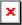 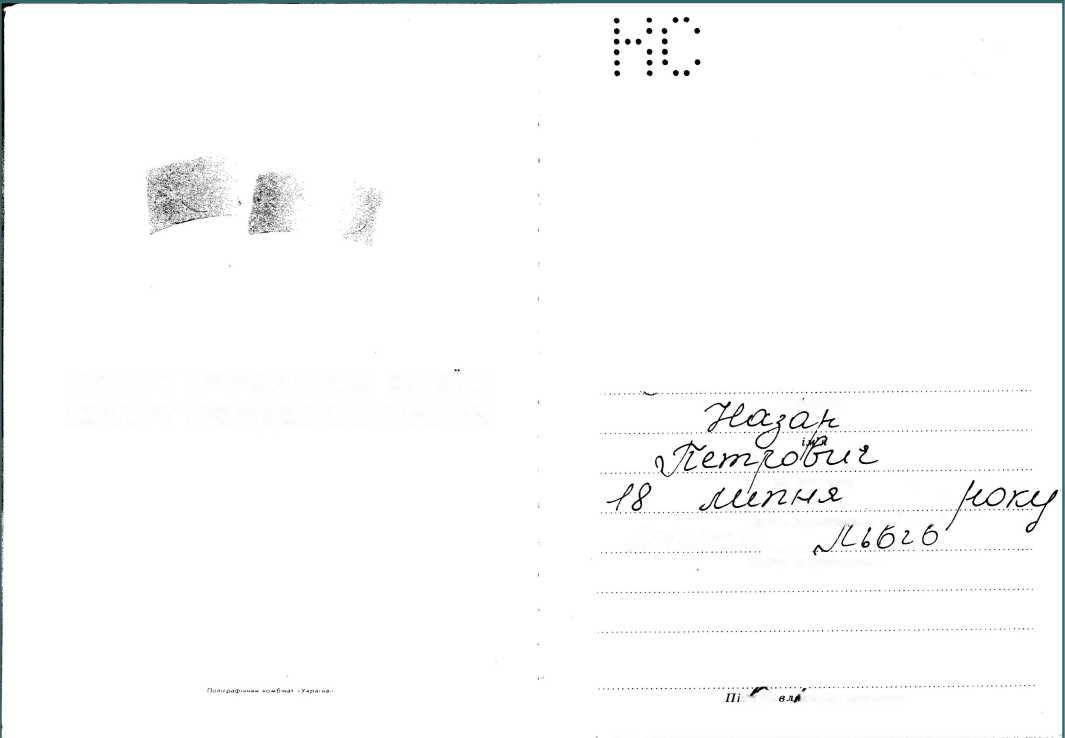 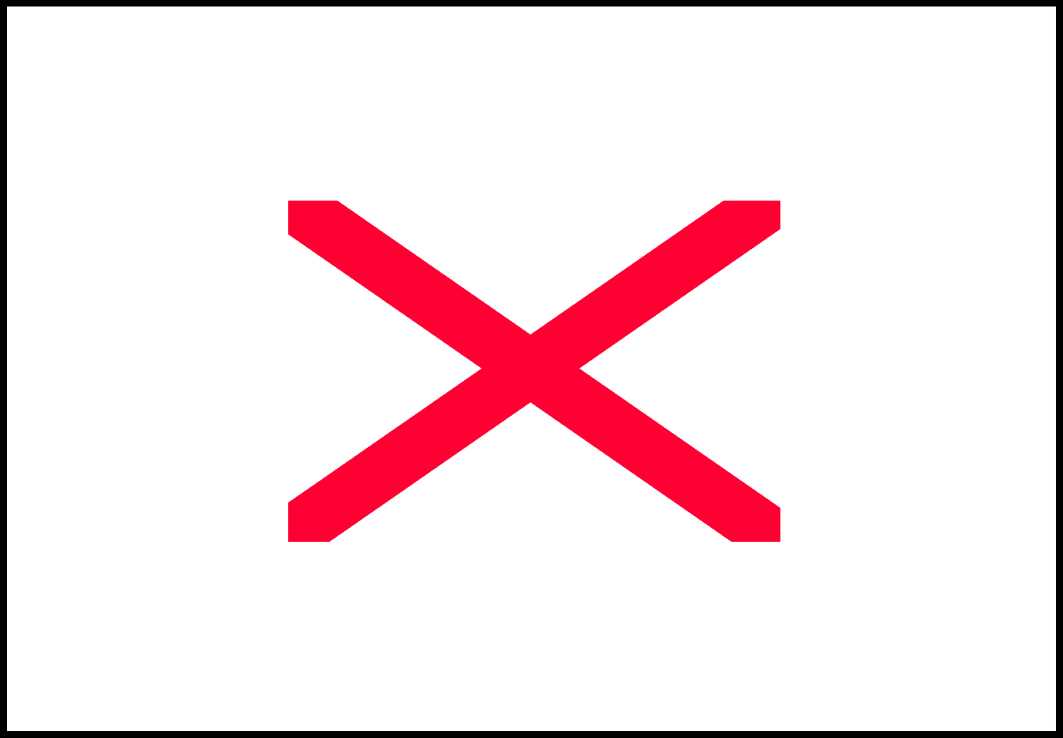 2.5. ОТ 20 о Ь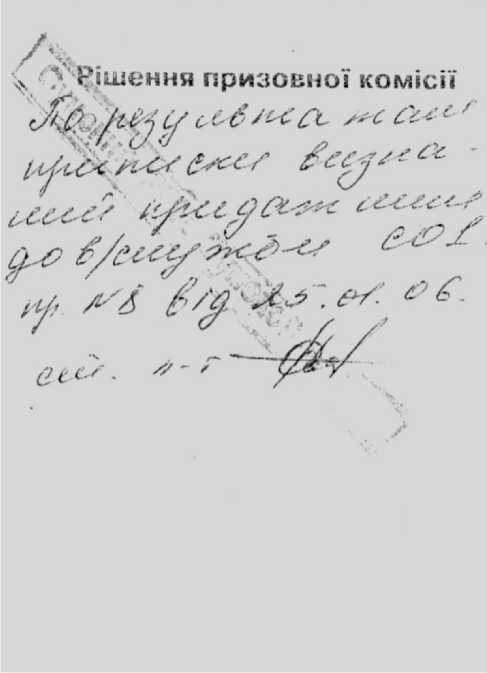 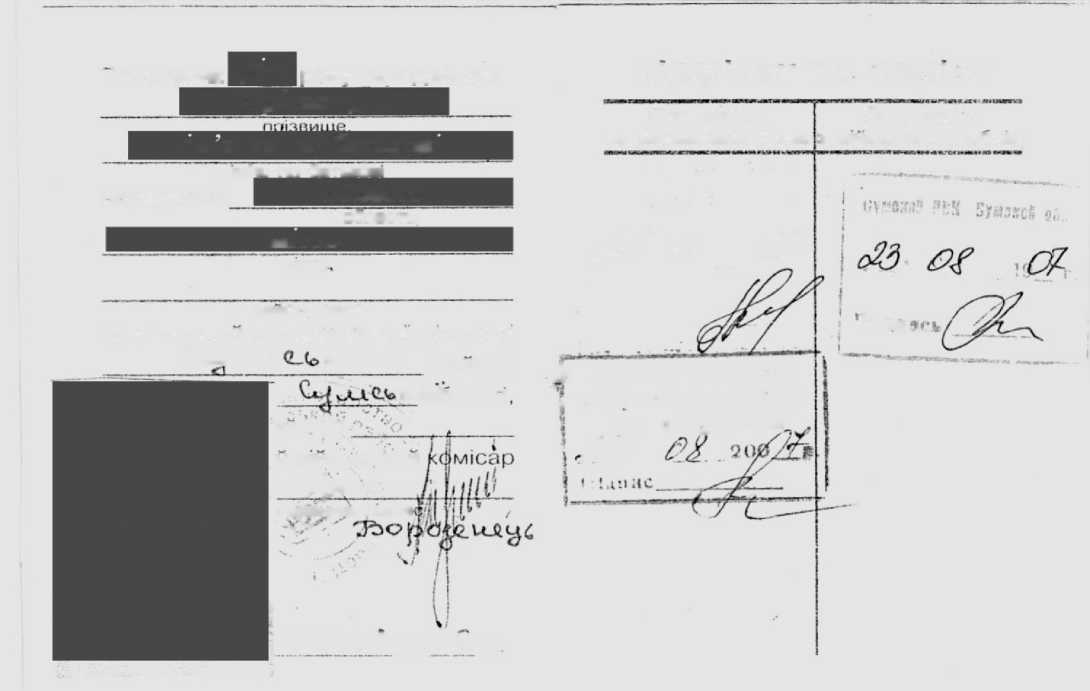 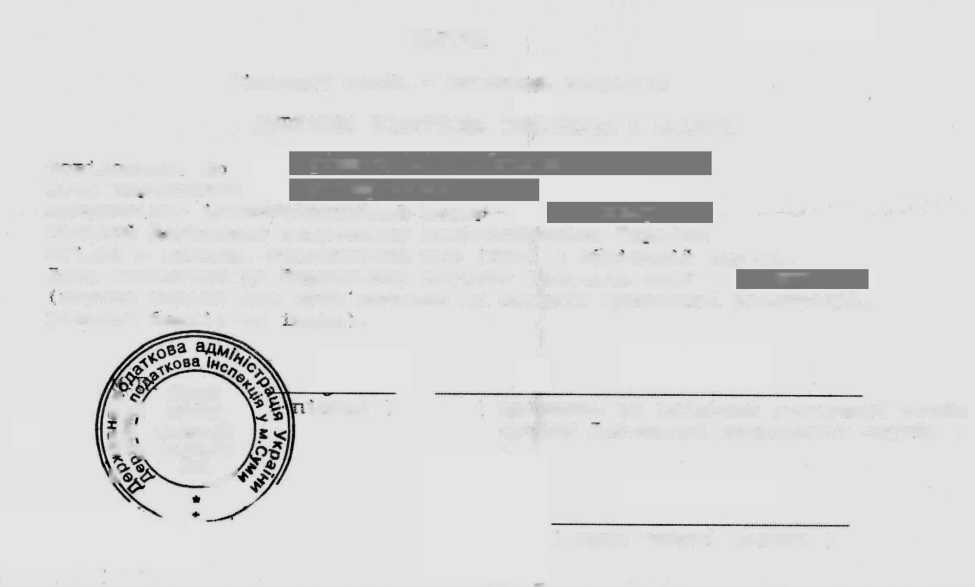 АНКЕТА ВСТУПНИКА(анкета заповнюється
друкованими літерами без скорочень)Прізвище	Ім'я	По батькові	Дата народження	(число, місяць, рік)Місце народження	(село, район, область)Заклад навчання (ВНЗ)	Факультет	Напрям підготовки	Курс навчання (форма навчання)	навчальна групаАдреса постійної реєстрації (за паспортом)	Фактична адреса місця проживання 	(гуртожиток, квартира)Контактний телефон	;	(міський, мобільний)Картка фізичної особи - платника податків №	Військовий комісаріат, де перебуває на обліку (для юнаків)	Батько:(прізвище, ім’я, по батькові, рік народження)(ким і де працює, контактний телефон)Мати:(прізвище, ім’я, по батькові, рік народження)(ким і де працює, контактний телефон)ЗАТВЕРДЖУЮ Ректор 	(прізвище, ім’я та по батькові)«	»	2017 р.ВІДОМОСТІпро підсумки складання здобувачами вищої освіти екзаменів за попередні курси навчання, які виявили бажання проходити військову підготовку за програмою офіцерів 	запасу	Загальний рейтинг успішності навчання студента оцінюється у балах за підсумками складання ним іспитів за семестри, які передують початку військової підготовки, та визначається як добуток від множення середнього бала за складені іспити на 100.Декан факультету (директор Інституту)	(підпис) (прізвище та ініціали)Дата	17 р.ПЕРЕЛІК ПИТАНЬТЕОРЕТИЧНОЇ ТА ПРАКТИЧНОЇ ЧАСТИНИ ВИПРОБУВАННЯ
З ДОПРИЗОВНОЇ ПІДГОТОВКИ (ДЛЯ ЮНАКІВ)Розділ 1. Правові та політичні основи захисту ВітчизниВизначте основне завдання Збройних Сил України?Види Збройних Сил України?Хто здійснює загальне керівництво Збройними Силами України?Ким здійснюється безпосереднє керівництво Збройними Силами України та виконання завдань оборони?Хто оголошує стан війни у разі збройної агресії проти України?Що є основою військового законодавства?Що таке Міжнародне гуманітарне право, і що воно забезпечує?Назвіть основні правила Міжнародного гуманітарного права.Назвіть заборонені методи і засоби ведення воєнних дій та конфліктів.Кого називають військовополоненими та які їх права.Назвіть, який захист передбачений пораненим і хворим під час воєнних дій та конфліктів.Дайте визначення, що таке тероризм.Дайте визначення надзвичайної ситуації.Назвіть основні заходи щодо захисту населення при надзвичайних ситуаціях.Назвіть види військової служби.У чому призначення Збройних Сил України та інших військових формувань України?Якими основними правовими документами регламентується проходження військової служби?Що визначає Воєнна доктрина України?Розділ 2. Загальновійськова підготовкаНа який час вручається Бойовий прапор і де зберігається під час бойових дій?Дайте визначення, що таке Статут Збройних Сил України?Назвіть статути Збройних Сил України.Що визначає Статут внутрішньої служби Збройних Сил України?Що визначає Дисциплінарний статут Збройних Сил України?Що визначає Статут гарнізонної та вартової служб Збройних Сил України?Що визначає Стройовий статут Збройних Сил України?Які військові звання встановлено у Збройних Силах України?Які знаки розрізнення розміщуються на форменому одязі військовослужбовців Збройних Сил України?Як за своїм службовим становищем і військовим званням військовослужбовці можуть бути начальниками або підлеглими стосовно інших військовослужбовців?Як повинні виконуватись накази начальника підлеглим?Як у разі спільного виконання службових обов’язків військовослужбовцями, що не підлягають один одному, коли їх службові стосунки не визначені командиром (начальником), визначається старший (начальник)?Ким за своїм службовим становищем і військовим званням можуть бути військовослужбовці?На чому ґрунтуються стосунки між військовослужбовцями?Дії військовослужбовця після отримання наказу.Визначення, що таке військова ввічливість.Звернення військовослужбовця до старших і начальників.За що відповідає солдат (матрос) у мирний і воєнний час?До чого зобов'язує кожного військовослужбовця військова дисципліна?Визначення військової дисципліни, на чому вона ґрунтується.Що враховується при визначенні виду і міри стягнення на військовослужбовців?За що надається право командирам і начальникам заохочувати військовослужбовців?Які стягнення накладаються на військовослужбовців строкової служби?42.Згідно із яким документом здійснюється розподіл часу у військовій частині і що вінвключає?Для чого призначається добовий наряд?За що відповідає черговий роти?За що відповідає днювальний роти?Озброєння чергового та днювального роти.Дії чергового днювального у випадку тривоги і пожежі.Що зобов'язаний робити днювальний вільної зміни?Дайте визначення варти.Яку команду подає днювальний при прибутті інших офіцерів роти та військовослужбовців іншої роти?Хто входить до складу варти?У чому полягає недоторканність чатового?Що забороняється чатовому на посту?Яке положення зброї у чатового на посту?Дайте визначення чатового.Дайте визначення поста.Який достатній огляд і зону обстрілу на території поста потрібно забезпечити з урахуванням місцевих умов?Які засоби пожежогасіння повинні знаходитись на зовнішньому (а в деяких випадках і на внутрішньому) посту?З якою швидкістю чатовий ходить за визначеним маршрутом?Через скільки часу проводиться зміна чатових?Що негайно має зробити чатовий при виникнення пожежі на посту?В яких випадках чатовий застосовує зброю без попередження?Що таке стрій?Що таке шеренга?Що таке глибина строю?Що таке розгорнутий стрій?Розділ 3. Вогнева підготовкаДля чого призначений автомат Калашникова?З яких частин складається автомат Калашникова?На чому ґрунтується автоматична дія автомата Калашникова?Призначення ударно - спускового механізму автомата Калашникова?Як зберігається автомат Калашникова в піраміді?Що перевіряється під час огляду зброї?Що необхідно зробити для усунення затримки під час стрільби з автомата Калашникова?Що називається пострілом?Дайте визначення прямого пострілу.Дайте визначення „тисячної”.З яких частин складається граната РГД-5?Призначення гранати Ф-1.Який радіус ураження осколками гранат РГД-5 і Ф-1?З чого складається граната Ф-1?Розділ 4. Тактична підготовкаДайте визначення бою.Види загальновійськового бою існують, їх мета.Види маневру та їх характеристика.Що входить до екіпірування солдата?Порядок відривання одиночного окопу для автоматника.Які споруди облаштовуються при фортифікаційному облаштуванні позицій військ?Способи пересування військовослужбовця на полі бою .Темп прискореної ходьби і довжина кроку на полі бою.Темп повільного бігу і довжина кроку на полі бою.Довжина перебігання на полі бою.Види переповзання.Засоби боротьби з броньованою технікою противника.Засоби боротьби з повітряними цілями противника.Основний спосіб ведення розвідки та як він здійснюється.Види дистанційного мінування.Інженерні загородження застосовується для зупинки наступу противника.Призначення протитанкової міни.Призначення протипіхотних, фугасних та осколкових мін.Що обороняє механізоване відділення, яка її побудова?Визначення бойового порядку.Розділ 5. Основи військової топографіїВизначення, що таке орієнтування на місцевості.Як привести компас в орієнтоване положення?Визначення орієнтиру.Визначення азимуту.Визначення магнітного азимуту.Визначення зворотного азимуту.Розділ 6. Основи цивільного захистуНайпоширеніші сильнодіючі отруйні речовини (СДОР).Визначення і призначення ядерної зброї.Назвіть уражаючі фактори ядерного вибуху.Визначення світлового випромінювання.Визначення електромагнітного імпульсу.Визначення нейтронної зброї.Визначення хімічної зброї.Види отруйних речовин ви знаєте?Визначення бактеріологічної зброї.Порядок дій за сигналами Цивільної оборони.Призначення захисних споруди .Призначення та будова респіратора Р-2.Принцип дії респіратора.Призначення фільтруючого протигаза.Склад цивільного фільтруючого протигаза ЦП-5.Призначення та склад загальновійськовий захисний комплект (ЗЗК).Призначення та склад аптечки індивідуальної АІ-2.Призначення індивідуального протихімічного пакета ІПП-8 та його склад.Призначення перев’язувального індивідуального пакету.Визначення дезактивації.Визначення дегазації.Визначення дезінфекції.Призначення приладу ДП-5В.Призначення приладу ВПХР.Практичні питанняПривести компас в орієнтоване положення.Зорієнтуватись на місцевості і визначити сторони горизонту.Визначити напрямок на захід за допомогою компаса.Визначити магнітний азимут на предмет за допомогою компаса.Визначити зворотний магнітний азимут на предмет за допомогою компаса.Виконати військове вітання в русі без головного убору .Виконати команду „ Рівняйсь!”.Виконати команду „Кроком - РУШ! ”.Виконати команду „Ставай!”.Відповісти на поздоровлення начальника „Поздоровляю вас зі святом!”.Відповісти на привітання начальника „Здрастуйте, товариші!”.Доповісти начальнику про виконання його наказу.Здійснити віддання військового вітання на місці без головного убору.Здійснити підхід та відхід від начальника.Подати команду на застосування гранати.Подати команду на висадку військовослужбовців з бойової машини.Подати команду зміні на вихід на вогневий рубіж.Подати команду на подолання мінного поля у складі відділенняПодати команду на одягання респіратора.Подати сигнал управління прапорцями „Увага”.Подати сигнал управління прапорцями „До машини”.Здійснити відокремлення зворотного механізму автомата Калашникова.Відокремити затвор від затворної рами автомата Калашникова.Відокремити дульне гальмо-компенсатор від автомата Калашникова.Відокремити газову трубку зі ствольною накладкою від автомата Калашникова.Здійснити неповне розбирання автомата Калашникова.Здійснити збирання автомата Калашникова після неповного розбирання.Підготувати до роботи прилад ВПХР для визначення ОР типу "зарин".Підготувати до роботи прилад ВПХР для визначення ОР типу "іприт".Підготувати до роботи прилад ВПХР для визначення ОР типу "синильна кислота".Підготувати до роботи прилад ВПХР для визначення ОР типу "фосген".Підготувати до роботи прилад ВПХР.Підготувати до роботи прилад ДП-5В.ПЕРЕЛІК ПИТАНЬТЕОРЕТИЧНОЇ ТА ПРАКТИЧНОЇ ЧАСТИНИ ВИПРОБУВАННЯ
МЕДИЧНО-САНІТАРНОЇ ПІДГОТОВКИ (ДЛЯ ОСІБ ЖІНОЧОЇ СТАТІ)
Розділ 7. Основи медико-санітарної підготовкиОсновні принципи охорони здоров’я в Україні.Що гарантує Держава згідно із законодавством про охорону здоров’я?Назвіть найбільш загрозливі фактори для життя людей.Найважливіші показники здоров’я населення.Фактори діяльності людини впливають на екологічну ситуацію в Україні?Назвіть основні причини смертності населення України.У чому полягають основні компоненти здорового способу життя ?Які вимоги висуваються до особистої гігієни юнаків і дівчат?Якої шкоди завдає організмові підлітка алкоголь, тютюнопаління, наркотики?Призначення та склад аптечки індивідуальної АІ-2.Що таке клінічна і біологічна смерть?Назвіть ознаки клінічної смерті.Назвіть ознаки біологічної смерті.Здійснення штучної вентиляції легенів.Як виконується непрямий масаж серця?Що називається кровотечею і які види кровотеч існують?Назвіть найпростіші способи зупинки кровотечі.Які бувають рани?Правила обробки рани при наданні першої медичної допомоги пораненим.Що таке пов’язка, які правила її накладання пораненому?Призначення індивідуального перев’язувального пакета.Правила використання індивідуального перев’язувального пакета.Правила накладання пов’язок при пораненнях живота.Що таке переломи, за якими видами їх розрізняють?Ознаки переломів при різних пораненнях.Від чого виникають опіки і як вони розрізняються за ступенями?Надання першої допомоги при тепловому ударі.Правила накладання джгута для зупинки кровотечі.Надання першої допомоги при вивихах.Надання першої допомоги при переломах.Надання першої допомоги при відмороженнях.Надання першої допомоги при опіках.Надання першої допомоги при ураженні електричним струмом.Порядок транспортування потерпілих.Надання першої допомоги при утопленні.Охарактеризуйте поняття «отрута».Перша допомога при отруєнні СО2 (чадним газом).Перша допомога при отруєнні метиловим спиртом, розчинниками.Перша допомога при отруєнні рослинами і грибами.Перша допомога при укусах отруйних змій і комах.Інфекційні хвороби та який механізм їх передачі.Що таке імунітет?Що таке дезінфекція, дезінсекція, дератизація?Дитячі інфекційні хвороби, їх профілактика?Що вам відомо про вітряну віспу?СНІД та його профілактика.Охарактеризуйте шкірно-венеричні хвороби.Засоби профілактики від шкірно-венеричних хвороб.Перша допомога при ураженні блискавкою.Перша допомога при отруєнні продуктами харчування?Що вам відомо про дифтерію?Захворювання органів дихання.Симптоми захворювання серцево-судинної системи.Перша допомога при стенокардії.Перша допомога при інфаркті міокарда.Перша допомога при інсульті.Перша допомога при гіпертонічному кризі.Перша допомога при гострих захворюваннях органів шлунково-кишечного тракту.Перша допомога при печінковій і нирковій кольках.Перша допомога при ураженні променевою енергією.Що вам відомо про кашлюк?Що вам відомо про кір?Що вам відомо про скарлатину?Що вам відомо про туберкульоз?Правила транспортування хворих з гострим болем.Правила транспортування поранених з поля бою.Що вам відомо про пневмонію?Що вам відомо про стенокардію?Що вам відомо про інфаркт-міокарда?Що вам відомо про інсульт?Що вам відомо про гіпертонічний криз?Що вам відомо про променеву хворобу?Визначення, що таке агонія.Визначення, що таке антидод.Визначення, що таке ботулізм.Визначення, що таке гельмінтоз.Визначення, що таке дефібриляція.Визначення, що таке іммобілізація.Визначення, що таке правець.Визначення, що таке секреція.Визначення, що таке травматичний шок.Визначення, що таке цестит.Визначення, що таке шок.Визначення, що таке шприц-тюбик.Визначення, що таке ядуха.Практичні питанняПровести штучне дихання і непрямий масаж серця потерпілому.Накласти джгут потерпілому для зупинки кровотечі при пораненні стегна.Накласти джгут потерпілому для зупинки кровотечі при пораненні руки.Показати точки затискання артерій для зупинки кровотечі.Накласти закрутку потерпілому для зупинки кровотечі при пораненні стегна.Накласти закрутку потерпілому для зупинки кровотечі при пораненні руки.Провести потерпілому фіксацію для тимчасового зупинення кровотечі при пораненні гомілки.Провести потерпілому фіксацію для тимчасового зупинення кровотечі при пораненні передпліччя руки.Перша допомога при пораненні руки.Провести часткову санітарну обробку в зоні застосування зброї масового ураження.Накласти потерпілому пов’язку «чепець».Накласти потерпілому спіральну пов’язку на груди.Накласти потерпілому хрестоподібну пов’язку на груди.Накласти потерпілому пращоподібну пов’язку на ніс.Накласти потерпілому пращоподібну пов’язку на підборіддя.Накласти потерпілому колосоподібну пов’язку на нижню частину живота.Накласти потерпілому спіральну пов’язку на палець.Накласти потерпілому хрестоподібну пов’язку на кисть.Накласти потерпілому спіральну пов’язку на ліктьовий суглоб.Накласти потерпілому пов’язку на п’яту.Накласти потерпілому вісімкоподібну пов’язку на гомілковостопний суглоб.Перша допомога при переломі стегнової кістки.Перша допомога при переломі ключиці.Перша допомога при переломі кісток передпліччя.Підготовити та зробити укол потерпілому шприц-тюбиком з індивідуальної аптечки.Перша допомога при термічному опіку.Перша допомога при хімічному опіку.Перша допомога при відморожені.Перша допомога при тепловому ударі.Перша допомога при ураженні електричним струмом.Перша допомога при ураженні блискавкою.Перша допомога при утоплені.Перша допомога при удушенні.Перша допомога при головних болях.Перша допомога при гострому болі в животі.Перша допомога при отруєнні хімічними речовинами.Перша допомога при отруєнні кислотами і лугами.Перша допомога при отруєнні їжею.Перша допомога при отруєнні грибами.Перша допомога при отруєнні ягодами.Перша допомога при укусах отруйних змій.Перша допомога при укусах отруйних павуків.Перша допомога при укусах отруйних комах.Перша допомога при укусах бджіл.Перша допомога при інфаркті міокарда.Перша допомога при раптовій зупинці серця.Перша допомога при гіпертонічному кризі.Перша допомога при інсульті.Перша допомога при променевому ураженні очей.Перша допомога при ураженні променевою енергією.Підготувати шприц для проведення ін’єкції.Назва ВНЗТермін подання документів до відбіркової комісіїТернопільський Національний  економічний університетз 05.03 до 10.05.18 р.Проходження медичного огляду у Тернопільському ОМВКз 06.03 до 30.04.18 р.Вступні випробуванняз 10.05. по 25.05.18 р.Для громадян, які поступили до вищих навчальних закладів після проходження навчання у закладах І-ІІ рівня акредитаціїДля громадян, які мають ступінь вищої освіти не нижче "бакалавр"з 01.09 до 18.09.18 р.Проходження медичного огляду у військових комісаріатахз 01.09 до 20.09.18 р.Вступні випробуванняз 19.09 по 22.09.18 р.Оцінка у 2-бальній шкаліОцінка у 100-бальній шкаліЗараховано75Оцінка у 4-бальній шкаліОцінка у 100-бальній шкалі"Відмінно" (5)95"Добре" (4)80"Задовільно" (3)55Оцінка за шкалою ECTSОцінка у 100-бальній шкаліA95B85C75D60E50БалиЗ числа громадян ВНЗ, які готуються за програмою підготовки офіцерів запасуЗ числа громадян ВНЗ, які готуються за програмою підготовки офіцерів запасуЗ числа громадян ВНЗ, які готуються за програмою підготовки офіцерів запасуОсоби жіночої статіОсоби жіночої статіОсоби жіночої статіБалибіг100 мпідтягування на перекладинібіг1000 мбіг100 мкомплексно- силова вправа вправабіг1000 м303.504.30293.524.33283.544.36273.554.39263.584.42254.004.45244.034.48234.064.5122104.09304.54214.12-4.572094.15-5.00194.18295.031814,084.2116,8-5.061714,14.2416,9-5.091614,274.2717,0285.121514.34.3017,1-5.151414,46Нижче за результат 4 хв 30с - “незалік”17,2-Нижче за результат 5 хв 15с - “незалік”1314,5Нижче за результат 4 хв 30с - “незалік”17,427Нижче за результат 5 хв 15с - “незалік”1214,65Нижче за результат 4 хв 30с - “незалік”17,6-Нижче за результат 5 хв 15с - “незалік”1114,7Менше 5 разів - “незалік”Нижче за результат 4 хв 30с - “незалік”17,8-Нижче за результат 5 хв 15с - “незалік”1014,8Менше 5 разів - “незалік”Нижче за результат 4 хв 30с - “незалік”18,026Нижче за результат 5 хв 15с - “незалік”914,9Менше 5 разів - “незалік”Нижче за результат 4 хв 30с - “незалік”18,125Нижче за результат 5 хв 15с - “незалік”815,0Менше 5 разів - “незалік”Нижче за результат 4 хв 30с - “незалік”18,224Нижче за результат 5 хв 15с - “незалік”715,2Менше 5 разів - “незалік”Нижче за результат 4 хв 30с - “незалік”18,323Нижче за результат 5 хв 15с - “незалік”615,4Менше 5 разів - “незалік”Нижче за результат 4 хв 30с - “незалік”18,422Нижче за результат 5 хв 15с - “незалік”515,6Менше 5 разів - “незалік”Нижче за результат 4 хв 30с - “незалік”18,521Нижче за результат 5 хв 15с - “незалік”415,8Менше 5 разів - “незалік”Нижче за результат 4 хв 30с - “незалік”18,620Нижче за результат 5 хв 15с - “незалік”315,9Менше 5 разів - “незалік”Нижче за результат 4 хв 30с - “незалік”18,718Нижче за результат 5 хв 15с - “незалік”216,0Менше 5 разів - “незалік”Нижче за результат 4 хв 30с - “незалік”18,816Нижче за результат 5 хв 15с - “незалік”116,1Менше 5 разів - “незалік”Нижче за результат 4 хв 30с - “незалік”19,014Нижче за результат 5 хв 15с - “незалік”0Менше 5 разів - “незалік”Нижче за результат 4 хв 30с - “незалік”--Нижче за результат 5 хв 15с - “незалік”№Прізвище, ім’я та по батьковіКурснавчанняНапрям підготовки (спеціальність)ФорманавчанняРейтинг успішності за попередні семестриПримітки1АНОХІН Іван Петрович2Інформаційна безпекаденна802ЯРЕМА Сергій Олексійович3Міжнародні відносинизаочна853НАЗАРЕНКО Олег Миколайович4Фінанси і кредитзаочна904БОЙКО Остап Ігорович5Правознавстводенна95Разом: 4 (чотири)Разом: 4 (чотири)Разом: 4 (чотири)Разом: 4 (чотири)Разом: 4 (чотири)Разом: 4 (чотири)Разом: 4 (чотири)